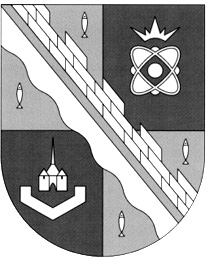 администрация МУНИЦИПАЛЬНОГО ОБРАЗОВАНИЯ                                        СОСНОВОБОРСКИЙ ГОРОДСКОЙ ОКРУГ  ЛЕНИНГРАДСКОЙ ОБЛАСТИпостановлениеот 09/12/2014 № 2910О проведении выставки-ярмарки «Зимние фантазии»на территории Сосновоборского городского округаВ целях реализации п. 4.4 муниципальной программы «Стимулирование экономической активности малого и среднего предпринимательства в Сосновоборском городском округе на  2014-2020 годы», утвержденной постановлением администрации  Сосновоборского городского округа от 01.10.2013               № 2464 (с изменениями от 23.09.2014 № 2238), администрация  Сосновоборского городского округа п о с т а н о в л я е т:1. Провести  выставку-ярмарку  предпринимателей и мастеров прикладного творчества «Зимние фантазии»  (далее Выставка-ярмарка) в период с 18 по 19 декабря 2014 года в здании администрации Сосновоборского городского округа по адресу: Ленинградская, д.46, фойе 1, 2-го этажей здания.2. Назначить время проведения Выставки-ярмарки: 3. Муниципальному автономному учреждению культуры «Городской культурный центр «Арт-Карусель»» (Ежова Г.И.):3.1. Организовать проведение Выставки-ярмарки.3.2. Обеспечить:- участие в Выставке-ярмарке мастеров прикладного творчества;- оформление и размещение рекламных объявлений. 4. Рекомендовать участникам Выставки–ярмарки:- организовать оформление выставочных экспонатов, обеспечить установку необходимого оборудования и их охрану;- обеспечить монтаж выставки–ярмарки 18 декабря 2014 года с 09.00 ч. и демонтаж выставки–ярмарки 19 декабря 2014 года с 18.00 ч.5. Отделу экономического развития администрации Сосновоборского городского округа (Невская Е.И.):- осуществлять содействие муниципальному автономному учреждению культуры «Городской культурный центр «Арт-Карусель»» в организации Выставки-ярмарки и контроль за ее проведением;- организовать участие предпринимателей города в мероприятии.6. МКУ «ЦАХО» (Бавыкин С.В.) обеспечить уборку помещений в здании администрации в дни проведения Выставки-ярмарки, помощь работников во время монтажа и демонтажа Выставки- ярмарки.7. Предложить индивидуальному предпринимателю Нагорному В.Е. обеспечить работу электрика во время монтажа и демонтажа Выставки-ярмарки.8. Пресс-центру администрации (Арибжанов Р.М.):- обеспечить звуковое сопровождение открытия Выставки-ярмарки в соответствии с п.2;- разместить настоящее постановление на официальном сайте Сосновоборского городского округа.9. Общему отделу администрации (Тарасова М.С.) обнародовать настоящее постановление на электронном сайте городской газеты "Маяк".10. Настоящее постановление вступает в силу со дня официального обнародования.11. Контроль за исполнением настоящего постановления возложить на первого заместителя главы администрации Подрезова В.Е.Глава администрацииСосновоборского городского округа                                                              В.И.ГоликовИсп. Булатова Т.Е., ☏ 2-97-35; ПТВремя работы Выставки-ярмарки - 18 декабря 2014 года с 10.00 ч. до 19.00 ч. - 19 декабря 2014 года с 10.00 ч. до 18.00 ч.Открытие Выставки-ярмарки - 18 декабря 2014 года в 12.00 ч.